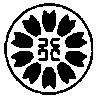 日本行政書士会連合会推奨書式警察署長提出用（行政書士専用）委　　任　　状受任者（代理人）　 行政書士名　　　　　　　　　　　　　　事務所所在地私は、上記行政書士を代理人と定め、下記権限を委任します。記委任事項１．自動車保管場所証明・自動車保管場所届出・自動車保管場所標章交付に係る書類作成、申請、受領、及び加除訂正並びに再申請に関する一切の権限２．復代理人選任に関する一切の権限令和　　　年　　　月　　　日委任者（申請者）　住所又は所在　　　　　　　　　　　　　　　　　　　　　　　　　　　　　　　　　　　　　㊞　　　　　　　（法人の場合）代 表 者 名　　　　　　　　　　　　　　　　　　　電話番号　　　　　　（　　　　　）